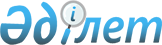 О мерах по дальнейшему обеспечению интересов государства в нефтегазовом секторе экономики страныУказ Президента Республики Казахстан от 20 февраля 2002 года N 811.
      Подлежит опубликованию  
      в республиканской печати 
      В целях повышения уровня обеспечения и защиты интересов Республики Казахстан в нефтегазовом секторе экономики страны постановляю: 
      1. Образовать закрытое акционерное общество "Национальная компания "КазМунайГаз" путем слияния закрытых акционерных обществ "Национальная нефтегазовая компания "Казахойл" и "Национальная компания "Транспорт нефти и газа" (далее - ЗАО).
      2. Основным предметом деятельности ЗАО определить: 
      участие в реализации единой государственной политики в нефтегазовой отрасли; 
      обеспечение эффективного и рационального освоения нефтегазовых ресурсов республики; 
      участие в разработке стратегии использования, воспроизводства и дальнейшего увеличения ресурсов нефти и газа; 
      представление в установленном законодательством порядке государственных интересов в контрактах с подрядчиками, осуществляющими нефтегазовые операции, посредством обязательного долевого участия в контрактах; 
      участие в организации конкурсов на нефтегазовые операции на территории Республики Казахстан; 
      корпоративное управление и мониторинг по вопросам разведки, разработки, добычи, переработки, реализации, транспортировки углеводородов, проектированию, строительству, эксплуатации нефтегазопроводов и нефтегазопромысловой инфраструктуры; 
      участие в установленном законодательством порядке во внутренних и международных проектах Республики Казахстан по осуществлению нефтегазовых операций. 
      3. Правительству Республики Казахстан: 
      принять меры по консолидации активов и оптимизации задач и функций, осуществляемых организациями, акции и доли участия в уставных капиталах которых находятся в собственности и/или управлении реорганизуемых акционерных обществ; в трехмесячный срок принять все необходимые меры, вытекающие из настоящего Указа.
      4. Внести в Указ Президента Республики Казахстан от 13 декабря 2000 года N 507 "О реорганизации, упразднении и образовании отдельных государственных органов Республики Казахстан" следующее изменение: 
      подпункт 3) пункта 3 исключить. 
      5. Настоящий Указ вступает в силу со дня подписания. 
      Президент 
      Республики Казахстан 
					© 2012. РГП на ПХВ «Институт законодательства и правовой информации Республики Казахстан» Министерства юстиции Республики Казахстан
				